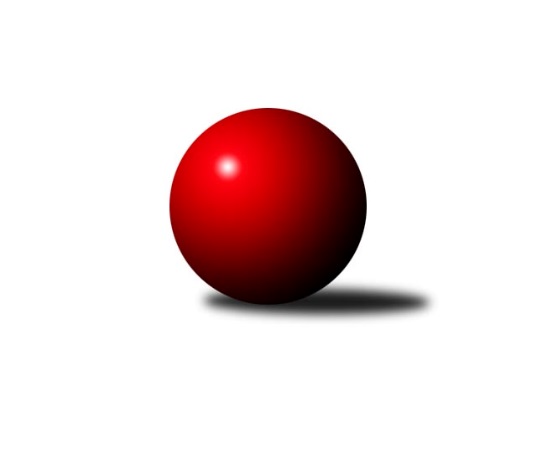 Č.18Ročník 2021/2022	12.6.2024 Sdružený Přebor Plzeňska 2021/2022Statistika 18. kolaTabulka družstev:		družstvo	záp	výh	rem	proh	skore	sety	průměr	body	plné	dorážka	chyby	1.	TJ Přeštice A	18	14	1	3	101.5 : 42.5 	(273.0 : 159.0)	2860	29	2003	857	53.9	2.	TJ Baník Stříbro B	16	14	0	2	91.5 : 36.5 	(237.0 : 147.0)	2922	28	2032	890	55.4	3.	CB Dobřany C	16	12	0	4	84.0 : 44.0 	(220.0 : 164.0)	2920	24	2054	866	65.9	4.	TJ Dobřany C	17	10	1	6	73.5 : 62.5 	(203.0 : 205.0)	2820	21	1974	846	67.3	5.	SKK Rokycany C	17	10	1	6	73.0 : 63.0 	(214.5 : 193.5)	2812	21	1974	839	69.5	6.	SK Škoda VS Plzeň C	16	9	1	6	70.5 : 57.5 	(199.0 : 185.0)	2769	19	1942	827	67.3	7.	TJ Baník Stříbro C	16	7	0	9	54.5 : 73.5 	(181.0 : 203.0)	2761	14	1941	820	74.4	8.	TJ Sokol Plzeň V C	17	4	1	12	58.5 : 77.5 	(198.5 : 209.5)	2712	9	1898	813	70.5	9.	TJ Sokol Plzeň V D	16	3	2	11	48.0 : 80.0 	(167.0 : 217.0)	2630	8	1865	765	83.1	10.	SK Škoda VS Plzeň D	16	3	1	12	49.0 : 79.0 	(165.0 : 219.0)	2611	7	1878	733	89.2	11.	TJ Slavoj Plzeň C	17	1	0	16	24.0 : 112.0 	(126.0 : 282.0)	2555	2	1827	728	94.4Tabulka doma:		družstvo	záp	výh	rem	proh	skore	sety	průměr	body	maximum	minimum	1.	TJ Baník Stříbro B	8	7	0	1	50.0 : 14.0 	(131.0 : 61.0)	3075	14	3156	2971	2.	SKK Rokycany C	9	7	0	2	43.5 : 28.5 	(122.0 : 94.0)	3065	14	3135	2946	3.	TJ Dobřany C	8	6	1	1	43.0 : 21.0 	(107.0 : 85.0)	2363	13	2431	2285	4.	TJ Přeštice A	9	6	1	2	51.5 : 20.5 	(145.5 : 70.5)	2560	13	2708	2431	5.	CB Dobřany C	8	6	0	2	45.5 : 18.5 	(119.0 : 73.0)	3127	12	3220	3012	6.	SK Škoda VS Plzeň C	8	5	1	2	43.5 : 20.5 	(115.0 : 77.0)	2865	11	2993	2804	7.	TJ Baník Stříbro C	8	5	0	3	33.0 : 31.0 	(96.5 : 95.5)	2870	10	2947	2795	8.	TJ Sokol Plzeň V C	8	3	0	5	32.5 : 31.5 	(104.0 : 88.0)	2896	6	3053	2536	9.	TJ Sokol Plzeň V D	8	2	1	5	26.0 : 38.0 	(92.0 : 100.0)	2845	5	3054	2699	10.	SK Škoda VS Plzeň D	8	2	0	6	28.0 : 36.0 	(91.0 : 101.0)	2769	4	2933	2636	11.	TJ Slavoj Plzeň C	9	1	0	8	19.0 : 53.0 	(78.0 : 138.0)	2683	2	2865	2428Tabulka venku:		družstvo	záp	výh	rem	proh	skore	sety	průměr	body	maximum	minimum	1.	TJ Přeštice A	9	8	0	1	50.0 : 22.0 	(127.5 : 88.5)	2910	16	3176	2405	2.	TJ Baník Stříbro B	8	7	0	1	41.5 : 22.5 	(106.0 : 86.0)	2918	14	3106	2463	3.	CB Dobřany C	8	6	0	2	38.5 : 25.5 	(101.0 : 91.0)	2885	12	3148	2330	4.	SK Škoda VS Plzeň C	8	4	0	4	27.0 : 37.0 	(84.0 : 108.0)	2772	8	3063	2306	5.	TJ Dobřany C	9	4	0	5	30.5 : 41.5 	(96.0 : 120.0)	2896	8	3093	2623	6.	SKK Rokycany C	8	3	1	4	29.5 : 34.5 	(92.5 : 99.5)	2770	7	3180	2354	7.	TJ Baník Stříbro C	8	2	0	6	21.5 : 42.5 	(84.5 : 107.5)	2765	4	3111	2353	8.	TJ Sokol Plzeň V D	8	1	1	6	22.0 : 42.0 	(75.0 : 117.0)	2599	3	2803	2264	9.	SK Škoda VS Plzeň D	8	1	1	6	21.0 : 43.0 	(74.0 : 118.0)	2584	3	2868	2176	10.	TJ Sokol Plzeň V C	9	1	1	7	26.0 : 46.0 	(94.5 : 121.5)	2718	3	3017	2352	11.	TJ Slavoj Plzeň C	8	0	0	8	5.0 : 59.0 	(48.0 : 144.0)	2537	0	2799	2236Tabulka podzimní části:		družstvo	záp	výh	rem	proh	skore	sety	průměr	body	doma	venku	1.	TJ Baník Stříbro B	10	10	0	0	62.5 : 17.5 	(148.5 : 91.5)	2907	20 	5 	0 	0 	5 	0 	0	2.	TJ Přeštice A	10	9	0	1	62.0 : 18.0 	(160.0 : 80.0)	2807	18 	4 	0 	1 	5 	0 	0	3.	TJ Dobřany C	10	6	1	3	43.0 : 37.0 	(118.0 : 122.0)	2771	13 	3 	1 	1 	3 	0 	2	4.	CB Dobřany C	10	6	0	4	47.5 : 32.5 	(137.5 : 102.5)	2938	12 	3 	0 	2 	3 	0 	2	5.	SK Škoda VS Plzeň C	10	5	1	4	41.5 : 38.5 	(119.0 : 121.0)	2824	11 	2 	1 	1 	3 	0 	3	6.	TJ Baník Stříbro C	10	5	0	5	39.0 : 41.0 	(121.0 : 119.0)	2774	10 	3 	0 	2 	2 	0 	3	7.	SKK Rokycany C	10	5	0	5	36.0 : 44.0 	(114.5 : 125.5)	2813	10 	3 	0 	2 	2 	0 	3	8.	TJ Sokol Plzeň V D	10	2	2	6	34.0 : 46.0 	(116.0 : 124.0)	2685	6 	1 	1 	3 	1 	1 	3	9.	SK Škoda VS Plzeň D	10	2	1	7	32.0 : 48.0 	(106.5 : 133.5)	2672	5 	2 	0 	3 	0 	1 	4	10.	TJ Sokol Plzeň V C	10	1	1	8	27.5 : 52.5 	(103.5 : 136.5)	2672	3 	1 	0 	4 	0 	1 	4	11.	TJ Slavoj Plzeň C	10	1	0	9	15.0 : 65.0 	(75.5 : 164.5)	2619	2 	1 	0 	5 	0 	0 	4Tabulka jarní části:		družstvo	záp	výh	rem	proh	skore	sety	průměr	body	doma	venku	1.	CB Dobřany C	6	6	0	0	36.5 : 11.5 	(82.5 : 61.5)	2985	12 	3 	0 	0 	3 	0 	0 	2.	SKK Rokycany C	7	5	1	1	37.0 : 19.0 	(100.0 : 68.0)	2874	11 	4 	0 	0 	1 	1 	1 	3.	TJ Přeštice A	8	5	1	2	39.5 : 24.5 	(113.0 : 79.0)	2895	11 	2 	1 	1 	3 	0 	1 	4.	TJ Baník Stříbro B	6	4	0	2	29.0 : 19.0 	(88.5 : 55.5)	2992	8 	2 	0 	1 	2 	0 	1 	5.	SK Škoda VS Plzeň C	6	4	0	2	29.0 : 19.0 	(80.0 : 64.0)	2692	8 	3 	0 	1 	1 	0 	1 	6.	TJ Dobřany C	7	4	0	3	30.5 : 25.5 	(85.0 : 83.0)	2775	8 	3 	0 	0 	1 	0 	3 	7.	TJ Sokol Plzeň V C	7	3	0	4	31.0 : 25.0 	(95.0 : 73.0)	2803	6 	2 	0 	1 	1 	0 	3 	8.	TJ Baník Stříbro C	6	2	0	4	15.5 : 32.5 	(60.0 : 84.0)	2772	4 	2 	0 	1 	0 	0 	3 	9.	SK Škoda VS Plzeň D	6	1	0	5	17.0 : 31.0 	(58.5 : 85.5)	2589	2 	0 	0 	3 	1 	0 	2 	10.	TJ Sokol Plzeň V D	6	1	0	5	14.0 : 34.0 	(51.0 : 93.0)	2612	2 	1 	0 	2 	0 	0 	3 	11.	TJ Slavoj Plzeň C	7	0	0	7	9.0 : 47.0 	(50.5 : 117.5)	2521	0 	0 	0 	3 	0 	0 	4 Zisk bodů pro družstvo:		jméno hráče	družstvo	body	zápasy	v %	dílčí body	sety	v %	1.	Milan Kubát 	TJ Přeštice A 	15	/	18	(83%)	55	/	72	(76%)	2.	Jiří Vavřička 	SKK Rokycany C 	14	/	16	(88%)	42	/	64	(66%)	3.	David Junek 	TJ Baník Stříbro B 	13	/	14	(93%)	48.5	/	56	(87%)	4.	Miroslav Šteffl 	TJ Přeštice A 	13	/	16	(81%)	45	/	64	(70%)	5.	Zuzana Záveská 	TJ Baník Stříbro B 	12	/	16	(75%)	40	/	64	(63%)	6.	Zdeněk Weigl 	SK Škoda VS Plzeň D 	11	/	14	(79%)	30.5	/	56	(54%)	7.	Pavel Andrlík st.	SKK Rokycany C 	11	/	15	(73%)	36.5	/	60	(61%)	8.	Patrik Kolář 	TJ Sokol Plzeň V C 	11	/	16	(69%)	37	/	64	(58%)	9.	Stanislav Hittman 	SK Škoda VS Plzeň C 	11	/	16	(69%)	35	/	64	(55%)	10.	Josef Fišer 	CB Dobřany C 	10.5	/	13	(81%)	36	/	52	(69%)	11.	Martin Andrš 	TJ Baník Stříbro C 	10.5	/	15	(70%)	38	/	60	(63%)	12.	Milan Šimek 	CB Dobřany C 	10	/	13	(77%)	28	/	52	(54%)	13.	Zdeněk Urban 	TJ Baník Stříbro B 	10	/	14	(71%)	35.5	/	56	(63%)	14.	Pavel Spisar 	TJ Baník Stříbro C 	10	/	16	(63%)	37	/	64	(58%)	15.	Stanislav Zoubek 	TJ Baník Stříbro B 	9.5	/	16	(59%)	33.5	/	64	(52%)	16.	Jan Jirovský 	TJ Sokol Plzeň V C 	9.5	/	16	(59%)	33	/	64	(52%)	17.	Roman Janota 	TJ Přeštice A 	9	/	13	(69%)	31.5	/	52	(61%)	18.	Karel Konvář 	TJ Sokol Plzeň V D 	9	/	15	(60%)	34	/	60	(57%)	19.	Josef Hora 	TJ Přeštice A 	9	/	16	(56%)	37	/	64	(58%)	20.	Petr Trdlička 	TJ Dobřany C 	8.5	/	13	(65%)	29	/	52	(56%)	21.	Karel Vavřička 	TJ Přeštice A 	8.5	/	15	(57%)	36	/	60	(60%)	22.	Karel Uxa 	SK Škoda VS Plzeň C 	8.5	/	16	(53%)	39	/	64	(61%)	23.	Pavel Kučera 	TJ Sokol Plzeň V D 	8	/	8	(100%)	25.5	/	32	(80%)	24.	Jan Valdman 	SKK Rokycany C 	8	/	10	(80%)	25	/	40	(63%)	25.	Kamila Novotná 	CB Dobřany C 	8	/	12	(67%)	28.5	/	48	(59%)	26.	David Wohlmuth 	SKK Rokycany C 	8	/	14	(57%)	33	/	56	(59%)	27.	Karel Jindra 	SK Škoda VS Plzeň C 	8	/	15	(53%)	35	/	60	(58%)	28.	Martin Krištof 	TJ Dobřany C 	8	/	15	(53%)	34	/	60	(57%)	29.	Milan Gleissner 	TJ Dobřany C 	8	/	15	(53%)	33.5	/	60	(56%)	30.	Petr Bohuslav 	SKK Rokycany C 	8	/	15	(53%)	31.5	/	60	(53%)	31.	Šárka Sýkorová 	SK Škoda VS Plzeň D 	8	/	15	(53%)	27	/	60	(45%)	32.	Libor Pelcman 	TJ Sokol Plzeň V C 	8	/	17	(47%)	35.5	/	68	(52%)	33.	Ivana Zrůstková 	CB Dobřany C 	7	/	9	(78%)	22.5	/	36	(63%)	34.	Karel Majner 	SK Škoda VS Plzeň D 	7	/	13	(54%)	31.5	/	52	(61%)	35.	Jiří Jelínek 	TJ Dobřany C 	7	/	13	(54%)	24.5	/	52	(47%)	36.	Václav Pavlíček 	TJ Sokol Plzeň V C 	7	/	14	(50%)	31	/	56	(55%)	37.	Petr Sloup 	TJ Dobřany C 	7	/	15	(47%)	28.5	/	60	(48%)	38.	Josef Tětek 	TJ Sokol Plzeň V C 	7	/	16	(44%)	33	/	64	(52%)	39.	Josef Kotlín 	SK Škoda VS Plzeň C 	7	/	16	(44%)	25	/	64	(39%)	40.	Zdeňka Nová 	CB Dobřany C 	6	/	10	(60%)	23	/	40	(58%)	41.	Jan Vaník 	SK Škoda VS Plzeň C 	6	/	11	(55%)	22	/	44	(50%)	42.	Václav Štych 	TJ Dobřany C 	6	/	12	(50%)	21.5	/	48	(45%)	43.	Václav Dubec 	TJ Baník Stříbro B 	6	/	13	(46%)	27.5	/	52	(53%)	44.	Jan Kraus 	TJ Slavoj Plzeň C 	6	/	13	(46%)	27.5	/	52	(53%)	45.	Miloslav Kolařík 	SK Škoda VS Plzeň D 	6	/	13	(46%)	24.5	/	52	(47%)	46.	Lukáš Kiráľ 	SKK Rokycany C 	6	/	14	(43%)	31	/	56	(55%)	47.	Václava Flaišhanzová 	SK Škoda VS Plzeň D 	6	/	16	(38%)	28.5	/	64	(45%)	48.	Pavel Basl 	TJ Baník Stříbro C 	5	/	9	(56%)	17.5	/	36	(49%)	49.	Josef Michal 	TJ Přeštice A 	5	/	10	(50%)	23	/	40	(58%)	50.	Karel Smrž 	TJ Baník Stříbro C 	5	/	11	(45%)	25	/	44	(57%)	51.	Jan Mertl 	TJ Dobřany C 	5	/	11	(45%)	22	/	44	(50%)	52.	Václav Bečvářík 	TJ Sokol Plzeň V D 	5	/	11	(45%)	19.5	/	44	(44%)	53.	Jiří Hůrka 	TJ Baník Stříbro B 	5	/	12	(42%)	24	/	48	(50%)	54.	Vendula Blechová 	CB Dobřany C 	5	/	14	(36%)	26	/	56	(46%)	55.	František Vaněček 	TJ Sokol Plzeň V C 	5	/	17	(29%)	24.5	/	68	(36%)	56.	Zdeněk Eichler 	CB Dobřany C 	4.5	/	7	(64%)	17	/	28	(61%)	57.	Ondřej Musil 	CB Dobřany C 	4	/	5	(80%)	17	/	20	(85%)	58.	Zbyněk Hirschl 	TJ Přeštice A 	4	/	5	(80%)	14.5	/	20	(73%)	59.	Jan Vlach 	TJ Baník Stříbro B 	4	/	6	(67%)	14.5	/	24	(60%)	60.	František Zügler 	SK Škoda VS Plzeň C 	4	/	6	(67%)	14	/	24	(58%)	61.	Jaroslav Zavadil 	TJ Přeštice A 	4	/	7	(57%)	14	/	28	(50%)	62.	Jaroslav Martínek 	SK Škoda VS Plzeň C 	4	/	12	(33%)	22	/	48	(46%)	63.	Miroslav Hrad 	TJ Baník Stříbro C 	4	/	14	(29%)	25.5	/	56	(46%)	64.	Jan Ungr 	SKK Rokycany C 	4	/	14	(29%)	22	/	56	(39%)	65.	Dalibor Henrich 	TJ Slavoj Plzeň C 	4	/	16	(25%)	18.5	/	64	(29%)	66.	Michal Duchek 	TJ Baník Stříbro B 	3	/	4	(75%)	11	/	16	(69%)	67.	Vladimír Kepl 	TJ Sokol Plzeň V D 	3	/	4	(75%)	9	/	16	(56%)	68.	Josef Duchek 	TJ Přeštice A 	3	/	5	(60%)	13.5	/	20	(68%)	69.	Petr Diviš 	TJ Sokol Plzeň V D 	3	/	9	(33%)	13	/	36	(36%)	70.	Iva Černá 	TJ Slavoj Plzeň C 	3	/	9	(33%)	9	/	36	(25%)	71.	Milan Vlček 	TJ Baník Stříbro C 	3	/	11	(27%)	15	/	44	(34%)	72.	Petr Beneš 	TJ Baník Stříbro C 	3	/	13	(23%)	22	/	52	(42%)	73.	Jiří Diviš 	TJ Sokol Plzeň V D 	3	/	13	(23%)	12.5	/	52	(24%)	74.	Jiří Hebr 	SK Škoda VS Plzeň D 	3	/	16	(19%)	15	/	64	(23%)	75.	Pavel Jeremiáš 	SK Škoda VS Plzeň C 	2	/	4	(50%)	7	/	16	(44%)	76.	Zdeněk Jeremiáš 	TJ Slavoj Plzeň C 	2	/	5	(40%)	8	/	20	(40%)	77.	Michal Drugda 	TJ Slavoj Plzeň C 	2	/	5	(40%)	7	/	20	(35%)	78.	Kamil Schovánek 	TJ Dobřany C 	2	/	6	(33%)	8	/	24	(33%)	79.	Václav Webr 	SKK Rokycany C 	2	/	6	(33%)	7.5	/	24	(31%)	80.	Milan Novák 	SK Škoda VS Plzeň D 	2	/	7	(29%)	6	/	28	(21%)	81.	Radek Böhm 	CB Dobřany C 	2	/	11	(18%)	17	/	44	(39%)	82.	Jaromír Kotas 	TJ Slavoj Plzeň C 	2	/	14	(14%)	14.5	/	56	(26%)	83.	Lenka Rychnavská 	TJ Slavoj Plzeň C 	1	/	1	(100%)	4	/	4	(100%)	84.	Nikola Přibáňová 	CB Dobřany C 	1	/	1	(100%)	3	/	4	(75%)	85.	Václav Hirschl 	TJ Přeštice A 	1	/	2	(50%)	2.5	/	8	(31%)	86.	Miroslav Novák 	SKK Rokycany C 	1	/	3	(33%)	7	/	12	(58%)	87.	Vlastimil Valenta 	TJ Sokol Plzeň V D 	1	/	3	(33%)	5	/	12	(42%)	88.	Libor Vít 	TJ Sokol Plzeň V C 	1	/	3	(33%)	4.5	/	12	(38%)	89.	Šimon Kratochvíl 	TJ Slavoj Plzeň C 	1	/	3	(33%)	4	/	12	(33%)	90.	Oldřich Lohr 	TJ Sokol Plzeň V D 	1	/	5	(20%)	3.5	/	20	(18%)	91.	Jiří Karlík 	TJ Sokol Plzeň V D 	1	/	16	(6%)	19	/	64	(30%)	92.	Jana Jirovská 	TJ Sokol Plzeň V D 	0	/	1	(0%)	1	/	4	(25%)	93.	Radek Špot 	TJ Přeštice A 	0	/	1	(0%)	1	/	4	(25%)	94.	Kristýna Šafaříková 	SK Škoda VS Plzeň D 	0	/	2	(0%)	2	/	8	(25%)	95.	Roman Matys 	TJ Dobřany C 	0	/	2	(0%)	2	/	8	(25%)	96.	Hana Hofreitrová 	TJ Slavoj Plzeň C 	0	/	6	(0%)	8	/	24	(33%)	97.	Jaroslav Honsa 	TJ Slavoj Plzeň C 	0	/	6	(0%)	2	/	24	(8%)	98.	Jaroslav Solový 	TJ Baník Stříbro C 	0	/	7	(0%)	1	/	28	(4%)	99.	Veronika Nováková 	TJ Slavoj Plzeň C 	0	/	11	(0%)	8	/	44	(18%)Průměry na kuželnách:		kuželna	průměr	plné	dorážka	chyby	výkon na hráče	1.	CB Dobřany, 1-4	3066	2139	926	68.4	(511.0)	2.	SKK Rokycany, 1-4	3023	2111	911	74.3	(503.9)	3.	Stříbro, 1-4	2900	2025	875	73.8	(483.5)	4.	Sokol Plzeň V, 1-4	2874	2022	852	78.1	(479.1)	5.	SK Škoda VS Plzeň, 1-4	2802	1972	829	73.9	(467.1)	6.	TJ Slavoj Plzeň, 1-4	2759	1953	806	80.7	(460.0)	7.	TJ Přeštice, 1-2	2451	1755	696	55.5	(408.7)	8.	TJ Dobřany, 1-2	2339	1655	684	59.6	(390.0)Nejlepší výkony na kuželnách:CB Dobřany, 1-4CB Dobřany C	3220	17. kolo	Josef Fišer 	CB Dobřany C	590	13. koloCB Dobřany C	3186	13. kolo	Ondřej Musil 	CB Dobřany C	584	1. koloSKK Rokycany C	3180	13. kolo	Pavel Spisar 	TJ Baník Stříbro C	574	15. koloCB Dobřany C	3177	5. kolo	Milan Šimek 	CB Dobřany C	573	15. koloCB Dobřany C	3151	15. kolo	Nikola Přibáňová 	CB Dobřany C	572	10. koloTJ Baník Stříbro C	3111	15. kolo	Ivana Zrůstková 	CB Dobřany C	561	17. koloTJ Baník Stříbro B	3106	10. kolo	Martin Krištof 	TJ Dobřany C	561	8. koloCB Dobřany C	3102	10. kolo	Kamila Novotná 	CB Dobřany C	558	3. koloCB Dobřany C	3095	3. kolo	Lukáš Kiráľ 	SKK Rokycany C	558	13. koloTJ Dobřany C	3093	8. kolo	Zdeněk Eichler 	CB Dobřany C	551	13. koloSKK Rokycany, 1-4TJ Přeštice A	3176	4. kolo	David Junek 	TJ Baník Stříbro B	604	16. koloSKK Rokycany C	3135	16. kolo	Pavel Andrlík st.	SKK Rokycany C	570	6. koloSKK Rokycany C	3111	4. kolo	Jiří Vavřička 	SKK Rokycany C	567	9. koloSKK Rokycany C	3109	9. kolo	Miroslav Šteffl 	TJ Přeštice A	567	4. koloSKK Rokycany C	3098	12. kolo	Lukáš Kiráľ 	SKK Rokycany C	563	2. koloTJ Baník Stříbro B	3081	16. kolo	Jiří Vavřička 	SKK Rokycany C	563	4. koloSK Škoda VS Plzeň C	3063	11. kolo	Jiří Vavřička 	SKK Rokycany C	559	12. koloSKK Rokycany C	3058	14. kolo	Jiří Vavřička 	SKK Rokycany C	559	14. koloCB Dobřany C	3046	2. kolo	Jan Vaník 	SK Škoda VS Plzeň C	552	11. koloSKK Rokycany C	3046	2. kolo	Lukáš Kiráľ 	SKK Rokycany C	551	11. koloStříbro, 1-4TJ Baník Stříbro B	3156	17. kolo	David Junek 	TJ Baník Stříbro B	577	17. koloTJ Baník Stříbro B	3121	9. kolo	Patrik Kolář 	TJ Sokol Plzeň V C	570	14. koloTJ Baník Stříbro B	3119	5. kolo	David Junek 	TJ Baník Stříbro B	568	9. koloTJ Baník Stříbro B	3117	3. kolo	David Junek 	TJ Baník Stříbro B	568	3. koloTJ Baník Stříbro B	3062	7. kolo	David Junek 	TJ Baník Stříbro B	561	18. koloTJ Baník Stříbro B	3045	18. kolo	David Junek 	TJ Baník Stříbro B	560	12. koloTJ Baník Stříbro B	3029	15. kolo	Milan Gleissner 	TJ Dobřany C	559	11. koloTJ Baník Stříbro B	3022	11. kolo	Stanislav Zoubek 	TJ Baník Stříbro B	557	3. koloTJ Přeštice A	3016	12. kolo	Jiří Hůrka 	TJ Baník Stříbro B	557	5. koloTJ Dobřany C	2992	11. kolo	Libor Pelcman 	TJ Sokol Plzeň V C	549	9. koloSokol Plzeň V, 1-4CB Dobřany C	3148	6. kolo	Milan Kubát 	TJ Přeštice A	575	8. koloTJ Sokol Plzeň V D	3054	9. kolo	Lukáš Kiráľ 	SKK Rokycany C	560	1. koloTJ Sokol Plzeň V C	3053	18. kolo	Jan Valdman 	TJ Sokol Plzeň V D	559	9. koloSKK Rokycany C	3043	1. kolo	Patrik Kolář 	TJ Sokol Plzeň V C	554	10. koloTJ Sokol Plzeň V C	3026	6. kolo	Pavel Kučera 	TJ Sokol Plzeň V D	552	11. koloTJ Sokol Plzeň V C	3017	13. kolo	David Junek 	TJ Baník Stříbro B	549	4. koloTJ Baník Stříbro C	2989	3. kolo	Milan Kubát 	TJ Přeštice A	546	14. koloTJ Baník Stříbro B	2983	4. kolo	Zdeňka Nová 	CB Dobřany C	546	6. koloTJ Přeštice A	2982	14. kolo	Pavel Kučera 	TJ Sokol Plzeň V D	545	12. koloTJ Přeštice A	2974	8. kolo	Ivana Zrůstková 	CB Dobřany C	544	6. koloSK Škoda VS Plzeň, 1-4CB Dobřany C	3034	11. kolo	David Junek 	TJ Baník Stříbro B	565	8. koloSK Škoda VS Plzeň C	2993	13. kolo	Karel Uxa 	SK Škoda VS Plzeň C	551	9. koloTJ Baník Stříbro B	2945	8. kolo	Pavel Kučera 	TJ Sokol Plzeň V D	550	10. koloSK Škoda VS Plzeň C	2937	18. kolo	David Junek 	TJ Baník Stříbro B	546	14. koloSK Škoda VS Plzeň D	2933	11. kolo	Zdeněk Weigl 	SK Škoda VS Plzeň D	543	5. koloSK Škoda VS Plzeň C	2895	9. kolo	Karel Uxa 	SK Škoda VS Plzeň C	540	10. koloSK Škoda VS Plzeň C	2894	6. kolo	Ivana Zrůstková 	CB Dobřany C	540	11. koloCB Dobřany C	2861	16. kolo	Karel Uxa 	SK Škoda VS Plzeň C	535	13. koloSK Škoda VS Plzeň C	2847	4. kolo	František Zügler 	SK Škoda VS Plzeň C	535	18. koloSK Škoda VS Plzeň D	2846	5. kolo	Karel Uxa 	SK Škoda VS Plzeň C	534	18. koloTJ Slavoj Plzeň, 1-4TJ Přeštice A	3131	16. kolo	Milan Kubát 	TJ Přeštice A	556	16. koloCB Dobřany C	2980	14. kolo	Jan Kraus 	TJ Slavoj Plzeň C	548	16. koloTJ Baník Stříbro C	2917	11. kolo	Milan Šimek 	CB Dobřany C	545	14. koloSK Škoda VS Plzeň C	2902	1. kolo	Karel Vavřička 	TJ Přeštice A	542	16. koloTJ Slavoj Plzeň C	2865	16. kolo	Jan Kraus 	TJ Slavoj Plzeň C	539	4. koloTJ Baník Stříbro B	2856	6. kolo	Josef Michal 	TJ Přeštice A	534	16. koloTJ Dobřany C	2853	4. kolo	Ivana Zrůstková 	CB Dobřany C	532	14. koloSK Škoda VS Plzeň D	2834	18. kolo	Jaromír Kotas 	TJ Slavoj Plzeň C	528	16. koloTJ Slavoj Plzeň C	2790	18. kolo	Stanislav Zoubek 	TJ Baník Stříbro B	527	6. koloTJ Slavoj Plzeň C	2742	4. kolo	Miroslav Šteffl 	TJ Přeštice A	527	16. koloTJ Přeštice, 1-2TJ Přeštice A	2708	7. kolo	Karel Vavřička 	TJ Přeštice A	482	13. koloTJ Přeštice A	2664	9. kolo	Josef Hora 	TJ Přeštice A	472	7. koloTJ Přeštice A	2600	13. kolo	Roman Janota 	TJ Přeštice A	464	9. koloTJ Přeštice A	2597	5. kolo	Zbyněk Hirschl 	TJ Přeštice A	461	7. koloTJ Přeštice A	2563	17. kolo	Milan Kubát 	TJ Přeštice A	458	9. koloTJ Přeštice A	2505	3. kolo	Milan Kubát 	TJ Přeštice A	457	7. koloTJ Baník Stříbro B	2463	1. kolo	Miroslav Šteffl 	TJ Přeštice A	457	7. koloTJ Přeštice A	2445	1. kolo	Milan Kubát 	TJ Přeštice A	456	5. koloTJ Přeštice A	2431	15. kolo	Miroslav Šteffl 	TJ Přeštice A	454	13. koloSKK Rokycany C	2425	15. kolo	David Junek 	TJ Baník Stříbro B	451	1. koloTJ Dobřany, 1-2TJ Dobřany C	2431	5. kolo	Pavel Spisar 	TJ Baník Stříbro C	453	5. koloTJ Dobřany C	2414	15. kolo	Josef Tětek 	TJ Sokol Plzeň V C	441	7. koloTJ Dobřany C	2405	17. kolo	Martin Krištof 	TJ Dobřany C	439	15. koloTJ Přeštice A	2405	10. kolo	Jiří Vavřička 	SKK Rokycany C	435	3. koloTJ Dobřany C	2394	3. kolo	Petr Sloup 	TJ Dobřany C	432	3. koloTJ Baník Stříbro C	2366	5. kolo	Milan Gleissner 	TJ Dobřany C	430	15. koloTJ Dobřany C	2354	7. kolo	Karel Vavřička 	TJ Přeštice A	430	10. koloSKK Rokycany C	2354	3. kolo	Martin Krištof 	TJ Dobřany C	430	3. koloTJ Sokol Plzeň V C	2352	7. kolo	Petr Trdlička 	TJ Dobřany C	429	15. koloTJ Dobřany C	2317	10. kolo	Martin Krištof 	TJ Dobřany C	428	5. koloČetnost výsledků:	8.0 : 0.0	12x	7.5 : 0.5	1x	7.0 : 1.0	11x	6.0 : 2.0	13x	5.5 : 2.5	1x	5.0 : 3.0	11x	4.5 : 3.5	1x	4.0 : 4.0	4x	3.0 : 5.0	10x	2.5 : 5.5	2x	2.0 : 6.0	17x	1.0 : 7.0	6x	0.0 : 8.0	1x